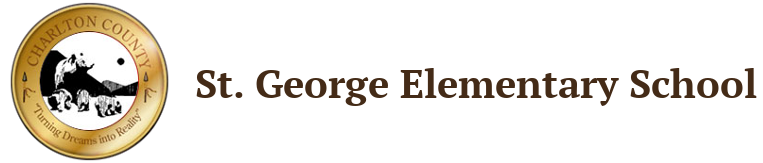 School Wide PBIS ExpectationsExpectationsCafeteriaHallCommon/PlaygroundRestroomBus Loading ZoneMediaComputer LabReadyListen and follow directionsKnow your food choicesGet what you need before sitting downFace forwardSingle FileWalk on the rightKeep it movingHands by sideFollow Safety RulesListen for instructionsHushPromptly enter and exitPay attentionBe packed and stay packedHave books with youKnow your numberBring necessary materialsListen to directionsResponsibleStand in line quietlyRaise your hand for helpStay in your seatKeep stuff stillWalk everywhereUse equipment properly and put equipment awayStay in your areaFlushWashStay in proper areaKeep area cleanPut books backBe quick and quietClean UpPut headphones in seatRespectfulEat your own foodUse Table MannersSoft voicesKeep your hands to yourselfWhisper when waitingSilent when walkingTake turnsPlay fairBe a good sportUse bathroom mannersWait your turnKeep your hands to yourselfObey Hall MonitorsObey late bus monitorRespect quiet zonesKeep hands to yourselfHands for HelpListen and LearnProtect Equipment